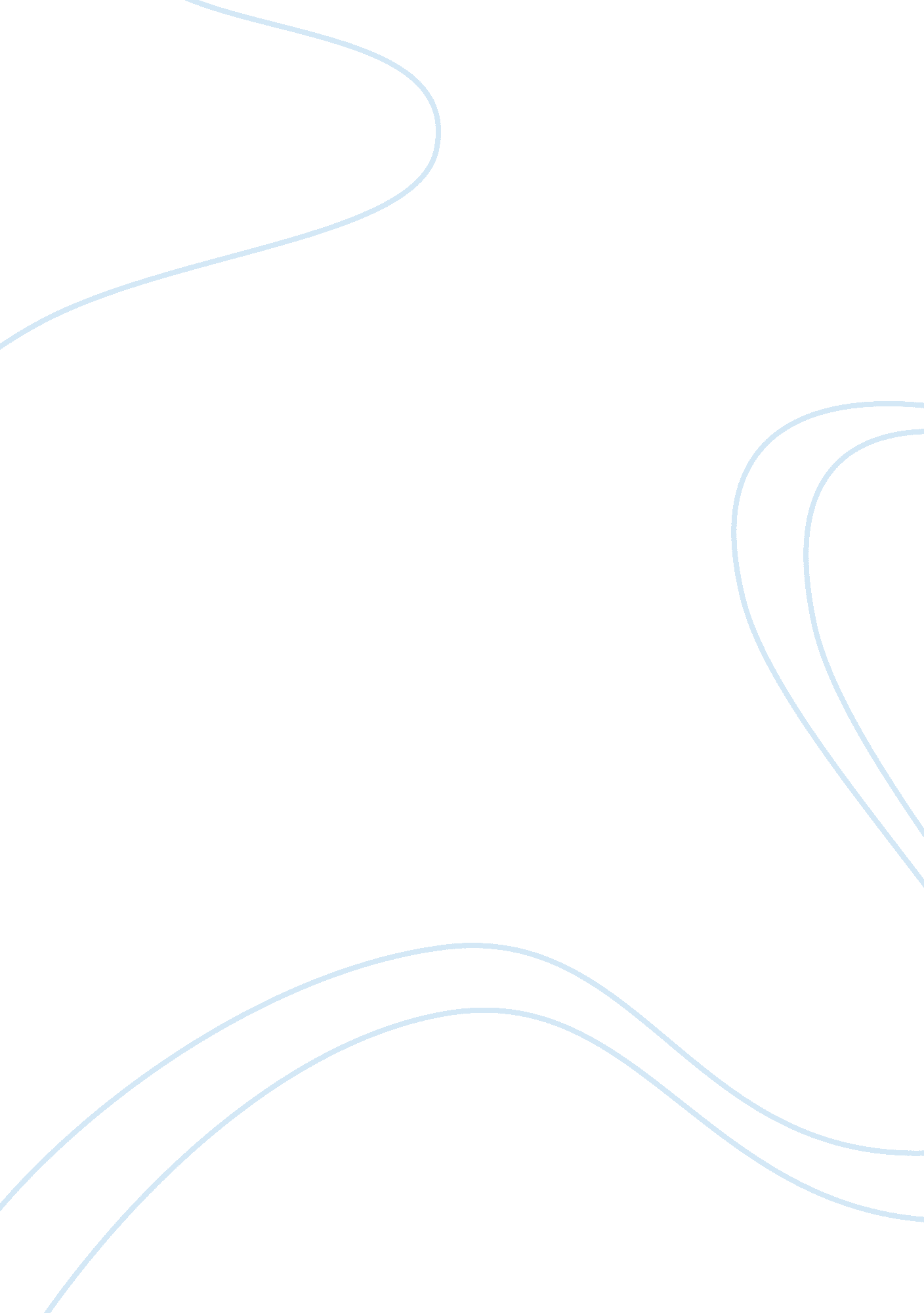 Linguistic examples of hypercorrection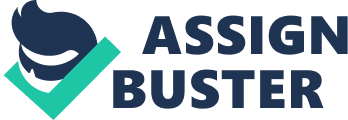 Linguistic examples of hypercorrection of Linguistic examples of hypercorrection The two websites I have searched out on the Internet that are related to my topic are WiseGeek and Interesting Thing of the Day. 
1) Shih, C. (2015, January 03). What Is Hypercorrection? Retrieved from http://www. wisegeek. com/what-is-hypercorrection. htm 
WiseGeek is a website that covers different fields of studies. The fields include business, technology, automobile and food as well as linguistic. One finds a number of articles by different researchers, writers and scholars on this site. Wisegeek. com is a website on which only the faculty members of the site are allowed to add articles and, for this reason, is a reliable source of knowledge. The website is much related to the topic named hypercorrection that is under discussion in the class. The site gives the definition of hypercorrection and defines it as a term which stands for any error of pronunciation or some other linguistic errors which usually occur when one tries to be too formal to someone or to be too perfect in his use of language (Shih, 2015). Hypercompensation and Hyperforeignism are given as outstanding examples of hypercorrection. Hyperforeignism is evident when the rule of one language is applied to another language. Along with the grammatical error, which cause to hypercorrection, the use of personal pronoun and the occurrence of the preposition at the end of any sentence also lead to hypercorrection. Hypercompensation is a common hypercorrection. It happens when an exception, which is not a principle rule, is thought to be the principle rule. When one mistakenly use the subjective personal pronoun “ I” instead of objective pronoun “ me”, hypercorrection occurs. For instance, if one says me go to the movie instead of I go to the movie, it would be hypercorrection. 
If someone uses a preposition at the end of any sentence, it will lead to hypercorrection. To avoid using preposition at the end of a sentence does not make the sentence vague. 
When a rule of pronunciation for a particular word is applied to another word, hypercorrection occurs (Shih, 2015). 
2) Kissell, J. (2004, September 13). Hypercorrection. Retrieved from http://itotd. com/articles/306/hypercorrection/ 
Another website is Interesting Thing of the Day. This website provides different articles covering different subjects. The principal writers who write for the site are Joe Kissell and Morgen Jahnke besides the guest columnists. The publication of the articles is by the alt concept. This site has been working for the benefits of the public since April 2003. 
This site is also much related to the topic under discussion. On this site, there is an article by Joe Kissell, which defines hypercorrection as a mistake that occurs when one becomes conscious of avoiding a mistake. In order to define hypercorrection in detail, the writer divides the article under different titles. The titles include taking the rule of language too far, linguistic overcompensation and here is that about which I am talking about (Kissell, 2004). 
A clear example of hypercorrection is given under the title linguistic overcompensation. If one uses the word whom instead who, hypercorrection occurs. For instance, when somebody says I have to meet my friend who is going abroad instead of I have to meet my friend who is going abroad. 
I like Wisegeek because it is much related to my topic. Further, the site is easy to use. WiseGeek is an effective site in demonstrating the concept of hypercorrection because it defines what hypercorrection is and it also tells how and why hypercorrection occurs and gives distinctive examples of hypercorrection. 
I like the second website because the definition is vivid and the given examples of hypercorrection are quite influencing and comprehensive besides giving the reasons and types of hypercorrection. It is also easy to use. 
References List 
Kissell, J. (2004 13-September). Hypercorrection. Retrieved from Ihttp://itotd. com/articles/306/hypercorrection/ 
Shih, C. (2015 03-January). What Is Hypercorrection. Retrieved from http://www. wisegeek. com/what-is-hypercorrection. htm 